Bekkur:   3. bekkur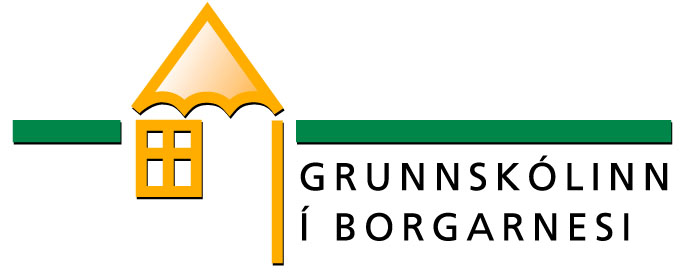 Námsgrein:  LeikfimiKennarar:  Hanna S. Kjartansdóttir og Kristín FrímannsdóttirTímafjöldi: 2Bekkur:   3. bekkurNámsgrein:  LeikfimiKennarar:  Hanna S. Kjartansdóttir og Kristín FrímannsdóttirTímafjöldi: 2Bekkur:   3. bekkurNámsgrein:  LeikfimiKennarar:  Hanna S. Kjartansdóttir og Kristín FrímannsdóttirTímafjöldi: 2Bekkur:   3. bekkurNámsgrein:  LeikfimiKennarar:  Hanna S. Kjartansdóttir og Kristín FrímannsdóttirTímafjöldi: 2Námsgögn:   Öll almenn áhöld íþróttahúsa.Námsgögn:   Öll almenn áhöld íþróttahúsa.Námsgögn:   Öll almenn áhöld íþróttahúsa.Námsgögn:   Öll almenn áhöld íþróttahúsa.Lykilhæfni:   Unnið er eftir lykilhæfniviðmiðum Grunnskólans í BorgarnesiLykilhæfni:   Unnið er eftir lykilhæfniviðmiðum Grunnskólans í BorgarnesiLykilhæfni:   Unnið er eftir lykilhæfniviðmiðum Grunnskólans í BorgarnesiLykilhæfni:   Unnið er eftir lykilhæfniviðmiðum Grunnskólans í BorgarnesiNámsflokkarHæfniviðmiðKennsluhættirNámsmatLíkamsvitund, leikni og afkastageta Að nemandi:geti gert ýmsar æfingar sem reyna á þol t.d. hlaupaleiki o.fl.sýni nokkra boltafærni í leikjum og íþróttagreinumsé fær um að framkvæma ýmsar hreyfingar sem snúna að þeim íþróttagreinum sem unnið er meðlKennari leggur fyrir verklegar æfingar fyrir nemendur og útskýrir þær munnlega eða með sýnikennslu. Símat, virkni nemenda í tímumFélagslegir þættirleggi sig fram og sé jákvæður í samskiptum sem efla liðsandannPara og/eða hópleikir, æfingar og stöðvaþjálfunHeilsa og efling þekkingargeri sér grein fyrir mikilvægi heilbrigðs lífernis og hreinlætishafi skilning á grunnreglum leikja og hinna ýmsu íþróttagreinageti notað einföld hugtök sem tengjast íþróttum og líkamlegri áreynsluKenndir eru mismunandi hreyfileikir og færni sem þjálfa almennan hreyfiþroskaÖryggis og skipulagsreglurfari eftir reglum kennara, íþróttahúsa og sundstaða Útskýrðar reglur í íþróttasal Lykilhæfni – tjáning og miðlungeti hlustað eftir upplýsingum og rökum í samræðumLykilhæfni – skapandi og gagnrýnin hugsungeti gert sér grein fyrir að iðulega er hægt að komast að fleiri en einni niðurstöðu við úrlausn verkefna og að læra má af mistökum og nýta það á skapandi hátt Lykilhæfni – sjálfstæði og samvinnageti tekið leiðsögn á jákvæðan háttLykilhæfni – ábyrgð og mat á eigin vinnuGeti gert sér grein fyrir styrkleikum sínum og hvar hann getur gert betur í  námi